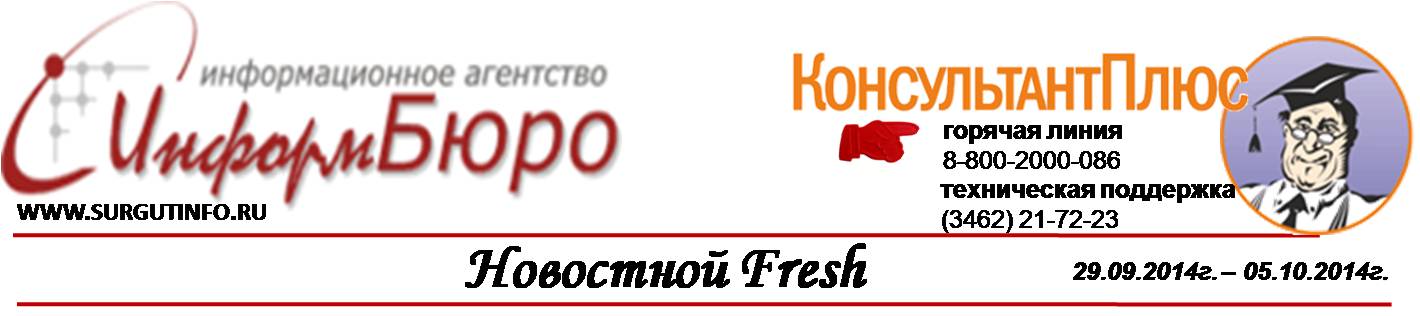 СЕМИНАРЫ                               24.12.2018-29.12.2018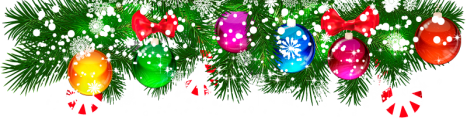 ВЕБИНАРЫ Приобрести точку доступа за отдельную  плату и посмотреть семинар на своем рабочем месте или в любом другом удобном месте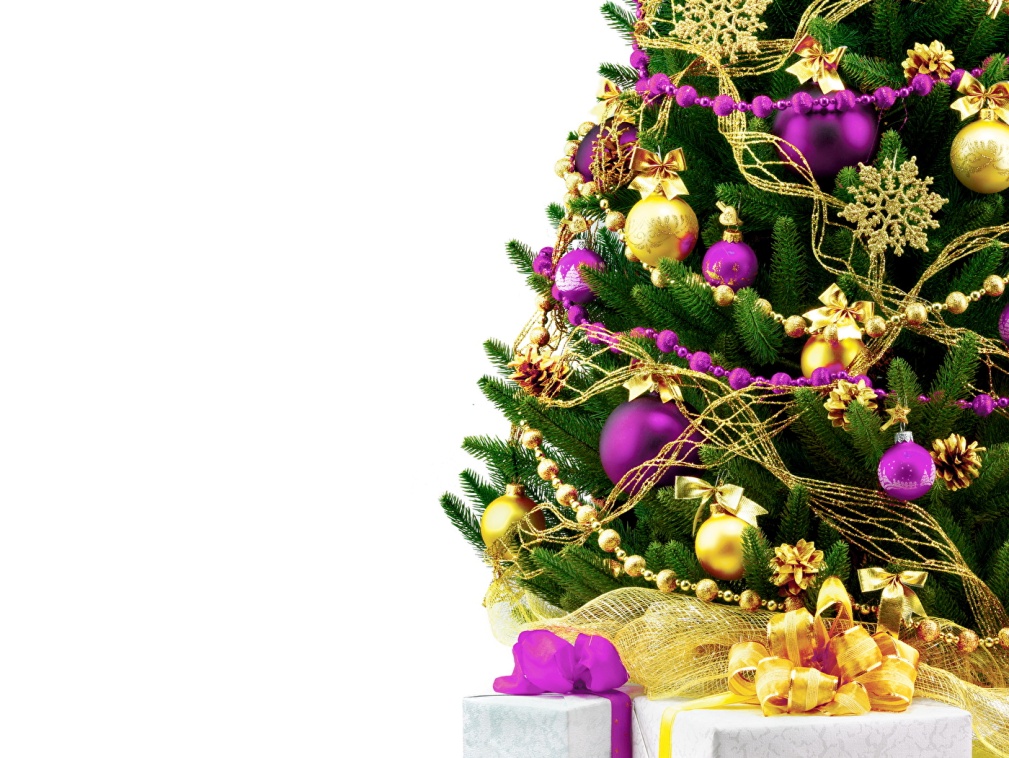 Примите самые тёплые и искренние поздравленияс наступающим Новым годом и Рождеством!Пусть в Новом годуВам сопутствует счастье,И сбудутся Ваши желанья вполне.Для бизнеса – прибыль,Стабильность, удача,Здоровье, любовь и достаток в семье!С наилучшими пожеланиями, компания «ИнформБюро»ОНЛАЙН-СЕМИНАРОНЛАЙН-СЕМИНАРОНЛАЙН-СЕМИНАР18 ЯНВАРЯ 12.00–15.00КЛИМОВА Марина Аркадьевна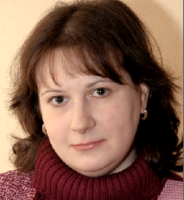 МЕСТО ПРОВЕДЕНИЯ:г. Сургут г. Нефтеюганск*г. Ханты-Мансийск*г. Ноябрьск*Основные средства, МПЗ и НМА: новшества и сложные вопросы бухгалтерского учета и налогообложениякак верно определить момент признания актива ОС и начала амортизации в сложных случаях; какие новые возможности ведения первичной документации по ОС дает законодательство; почему излишнее разукрупнение объектов – путь к конфликту с налоговыми органами, в котором налого- плательщику не выиграть;в каких случаях одни и те же работы в отношении ОС в бухгалтерском и налоговом учете квалифицируются по-разному;как распознать НМА и не спутать его с расходами будущих периодов;как оформить транспортные документы при различных вариантах доставки. Авторский методический материалВозможность задать вопросы лекторуКаждому слушателю - Сертификат участникаПРИЁМ ЗАЯВОК  и  вопросов  по  16 января  2019г.  включительно* Семинар состоится в данном городе, если будут заявлены не менее 10 участников.Бесплатно**для не клиентов3 500 руб.ВЕБИНАРЫ В ЗАПИСИ – услуга БЕСПЛАТНАЯВЕБИНАРЫ В ЗАПИСИ – услуга БЕСПЛАТНАЯДАТА /продолж.//профильТЕМА, АНОНС, ЛЕКТОР15.01.2019г./7 часовБУХГАЛТЕРУСсылка:22.01.2019г.НДС В 2019 ГОДУ: НОВАЦИИ, СПОРЫ, ОТЧЕТНОСТЬпланируемые и ожидаемые изменения декларации по НДС (предположительно по обновленной форме нужно будет отчитываться за I квартал 2019 года); сокращение срока камеральной проверки декларации по НДС и случаи, в которых он продлевается; порядок ведения раздельного учета и применение «Правила 5 процентов» с 1 января 2018 года. Также будут рассмотрены разъяснения Минфина РФ, ФНС России и судебная практика по спорам, касающимся определения налоговой базы, нало- говых вычетов и счетов-фактур.КОЛМАКОВА П. В. - руководитель учебно-методического отдела ООО «ЭЛКОД», налоговый консультант, аттестованный преподаватель Института профессиональных бухгалтеров и аудиторов России.17.01.2019г./3 часаКАДРОВИКУСсылка:24.01.2019гРабота вахтовым методом: как правильно оформитькадровую документациюПрограмма мероприятия уточняется.АНДРЕЕВА В.И. - ведущий специалист в области документационного обеспечения, профессор кафедры трудового права Российского университета правосудия при Верховном Суде РФ,  к.и.н.21.01.2019г./3 часаКАДРОВИКУСсылка:28.01.2019г.ЧТО НУЖНО ЗНАТЬ КАДРОВИКУ О ЗАЩИТЕ ПЕРСОНАЛЬНЫХ ДАННЫХкак обеспечить безопасность при обработке и хранении персональных данных работников;какие обязательные требования нужно соблюсти при разработке положения о персональных данных;когда согласие на обработку данных получать нужно, а когда – нет. РЯЗАНЦЕВА В. В. - ведущий эксперт-консультант, преподаватель группы компаний «ЭЛКОД»23.01.2019г./7 часовБУХГАЛТЕРУСсылка:30.01.2019гОНЛАЙН-КАССЫ И РАСЧЕТЫ НАЛИЧНЫМИ В 2019 ГОДУ. НОВЫЕ ПРАВИЛА И СПОРНЫЕ ВОПРОСЫ: РИСКИ, РЕЩЕНИЕ НЕПОНЯТНЫХ ВОПРОСОВкак проверяется соблюдение порядка ведения кассовых операций; какие кассовые документы используются и как их оформлять при применении онлайн-кассы; как исправить неправильно выбитый чек; в чем особенности применения ККТ интернет-магазинами;какие особенности применения ККТ при получении авансов, продаже подарочных сертификатов, при продаже в рассрочку, при возврате товаров, при оптовой торговле. САМКОВА Н. А. - ведущий эксперт-консультант по налогообложению, преподаватель группы «ЭЛКОД»Дата/Время/ЦенаТема/ЛекторАнонс/Вопросы14.01.2019г12.00-15.003 200 руб.Учет дебиторской и кредиторской задолженности.Рекомендации для минимизации рисковВОРОНЦОВА Т.А1. Состав и правила оценки дебиторской и кредиторской задолженности в бухгалтерском учете.2. Инвентаризация дебиторской и кредиторской задолженности. Документальное оформление результатов инвентаризации. Прерывание и прекращение срока исковой давности.3. Списание просроченной дебиторской задолженности: оформление, период списания, объем списанной задолженности.4. Списание просроченной кредиторской задолженности: оформление, период списания, объем списанной задолженности.5. Взаимозачет: когда возможен и как оформить.15.01.2019г12.00-15.003 200 руб.Контрольные точки для тех, кто перешел на УСН с 1 января 2019 годаСАМКОВА Н.А.1. Общие требования к применению УСН в 2019 году. Какие показатели необходимо контролировать, чтобы не утратить право применения УСН.2. Переходные положения для перешедших на УСН: учет переходящих доходов, расходов, НДС, перевод основных средств.3. НДС при УСН. Последствия выставления счетов-фактур покупателям. Сроки уплаты НДС в бюджет. Представление декларации по НДС «упрощенцем».4. Порядок признания доходов при УСН (авансы, кредиторская задолженность, валютные доходы, безвозмездное пользование, агентские договоры).5. Порядок признания расходов при УСН. Типичные ошибки бухгалтера: расходы, которые нельзя учесть при УСН.6. Особенности признания отдельных видов расходов (ОС, материалы, товары, реклама, командировки).7. Правила заполнения Книги учета доходов и расходов при УСН.8. Последние разъяснения контролирующих органов, актуальные для «упрощенцев».16.01.2019г12.00 – 12.451 500  руб.13.00 – 13.451 500  руб.14.00 – 14.451 500  руб.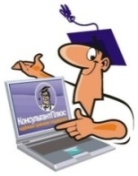 ИНТЕНСИВ3 вебинара по 45 мин. – 3 200 руб.НДС: изменение ставки в вопросах и ответах«Переходящие» выплаты в расчете 6-НДФЛКак повлияет на формирование отчетности выдача займаНа любом Вебинаре у Вас есть возможность задать вопросы лектору (не более двух).Вопросы присылайте на эл. почту umo@surgutinfo.ruЗарегистрироваться для участия в семинаре и получить дополнительную информациювы можете по телефонам: 8 (3462) 550-222 (доб. 124, 129)На любом Вебинаре у Вас есть возможность задать вопросы лектору (не более двух).Вопросы присылайте на эл. почту umo@surgutinfo.ruЗарегистрироваться для участия в семинаре и получить дополнительную информациювы можете по телефонам: 8 (3462) 550-222 (доб. 124, 129)На любом Вебинаре у Вас есть возможность задать вопросы лектору (не более двух).Вопросы присылайте на эл. почту umo@surgutinfo.ruЗарегистрироваться для участия в семинаре и получить дополнительную информациювы можете по телефонам: 8 (3462) 550-222 (доб. 124, 129)